ČSP - Úkol pro žáky 6. A		 (2. – 6. 11. 2020).Postup při řezání dřeva – cíl - vytvořit 2 cm široké kolečko (napiš na list A4)Použitý materiál – větve nasbírané v lesoparku u ZŠ.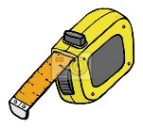 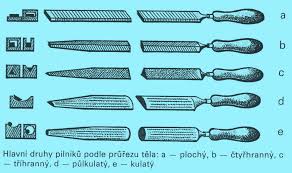 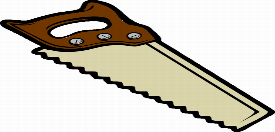 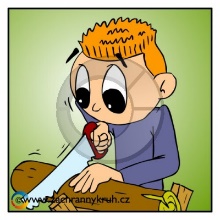 V minulých hodinách jsme probírali, řezání dřeva pilkou na dřevo a na železo.Zamyslete se a napište mi:Co je třeba udělat, když vstoupíte do dílny (pomůcky a ochranné opatření)?Jaké nářadí nebo náčiní, jste si připravili na pracovní stůl? Popište mi, jak budete postupovat, abyste vytvořit 2 cm široké kolečko?Na co je třeba si dát pozor při řezání?Jak budete postupovat při úklidu pracoviště?Jak správně provézt zápis na list papíru A4zapiš nadpiszapiš otázku a vymysli odpovědi na otázku. 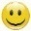 Kontrolu provedení zápisu na list papíru A4 a známku dostanete v měsíci Listopadu.Děkuji za Váš čas strávený u školní práce.S pozdravem Jaroslav Kuděla